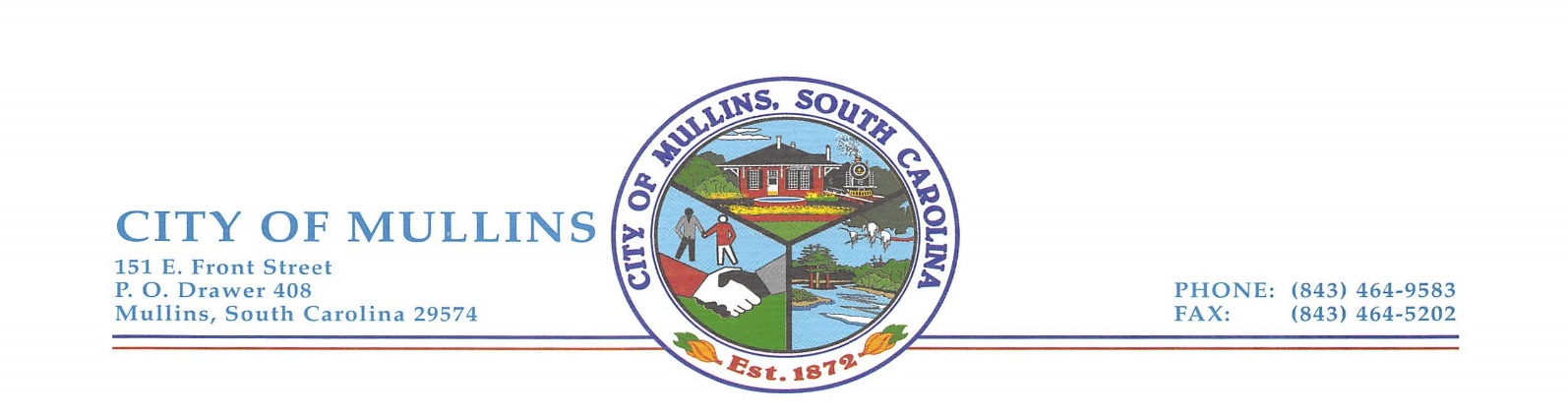 City Council Budget WorkshopRaymond Pridgen AuditoriumTuesday, April 30, 20245:30 P.M.A G E N D A1.	Call Meeting to Order & Welcome:	Mayor Robert Woodbury	Invocation:	Pledge of Allegiance:  2.	Disclosure that local media has been informed of meeting pursuant to South Carolina Freedom of Information Act:  3.	Approval of Agenda:4.	New Business:	(a)	Budget Discussion for FY 2024-20255.	Adjournment: